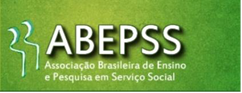 ESTÁGIO SUPERVISIONADO EM SERVIÇO SOCIAL: desfazendo os nós e construindo alternativasFICHA DE INSCRIÇÃOIDENTIFICAÇÃONome do(a) participante:Categoria(  ) docente(   ) coordenador(a) do cursou  (   ) de estágio (   ) discente de graduação ou  pós-graduação (   ) mestrado ou (  )  doutorado (   ) supervisor(a) de campo (   ) membro do CRESS.É sócio(a)  individual da ABEPSS: (  )sim  (   ) nãoEmail de contato:Nome da Instituição em que trabalha/estuda:Natureza jurídica da instituição:Pública: (  ) Federal (  ) Estadual (   )Municipal                                                      Privada: (  )Particular (   ) Confessional (   ) comunitária  (   ) filantrópica  (  ) outra______________________Endereço Completo da Instituição: Tempo de existência do curso: É filiada à ABEPSS: sim (  ) não (   )Endereço para contato com o curso: Fone e Email: